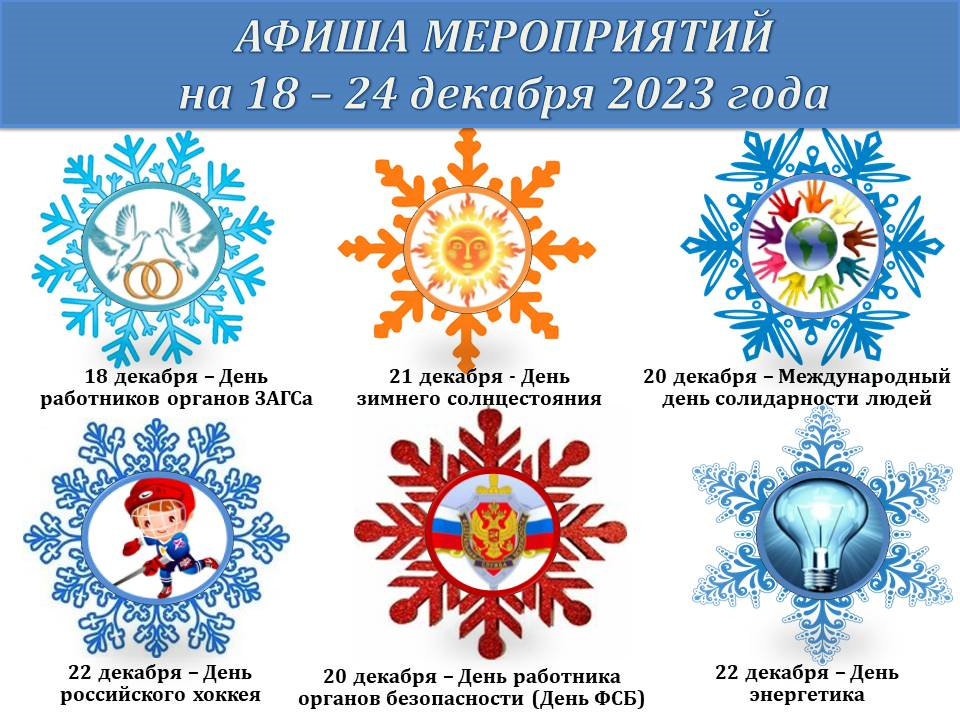 Дорогие друзья! Так повелось, что в последние дни перед новогодними каникулами люди подводят итоги. И, несмотря на то, что это всего лишь смена цифр на календаре, каждый для себя делает пару выводов и старается построить планы.Уходящий 2023 год для краснокамцев был ознаменован 85-летием основания г. Краснокамска, 400-летием с. Мысы, 180-летием с. Черная. Интересным и очень насыщенным стал Год педагога и наставника.Центральными событиями стали юбилейный День города «ГОРОД ПЕРВЫХ», межрегиональный Фестиваль игрушки «Умная игрушка», цикл фестивалей школьной лиги КВН, Форум работающей молодежи, День молодежи, Фестиваль народного творчества «От колодца до колодца тянется Россия», посвященный Дню России, торжественное мероприятие, посвященное международному Дню учителя в рамках Года педагога и наставника,  межмуниципальный поэтический фестиваль «Кама-Мама», окружной Фестиваль спорта и здорового образа жизни «Краснокамск – спортивный», в рамках Дня физкультурника и 100-летия физкультурного движения в России,  спартакиада трудовых коллективов предприятий и организаций КГО, посвященная 85-летию  г. Краснокамска, и мн. разное и интересное.Патриотизм, верность героическим традициям, знание своего народа, любовь к своей малой  и большой родине стали основами проводимых мероприятий с участием юных граждан Краснокамска,  юнармейцев, движения первых, кадетов, волонтеров.И многие мероприятия проведены благодаря межведомственной работе команды образования, культуры, искусства, молодежной политики, физической культуры и спорта, в которых трудятся неравнодушные, грамотные, креативные, творческие и увлеченные специалисты, искренне преданные своему любимому делу.В уходящем году было много открытий: модельной библиотеки МБУК ЦБС; 2 центров образования естественно - научной и технологической направленности «Точка роста» (п. Майский, п. Оверята), благоустроенные площадки в рамках проекта «Школьный двор» (МАОУ Школа - гимназия № 1), площадка ГТО (МБОУ «Черновская СОШ»), площадки в сквере Бажова и мн. др. И это все ради, Вас, уважаемые жители округа, дорогие наши зрители, пользователи, читатели, болельщики….Поэтому оценим работу организаторов с позитивной точки зрения: нужно уметь видеть позитив во всем, радоваться маленьким и большим достижениям.А организаторам пожелаем: забывать негативные моменты, жить с чистыми помыслами и всегда быть уверенным в будущем. Новый год — новый увлекательный сценарий. Пропишите в нем радость, любовь к себе, гармонию, терпение и терпимость к окружающим, и вы увидите новую жизнь во всех ее красках.ДАТА, ВРЕМЯ, МЕСТОНАИМЕНОВАНИЕ МЕРОПРИЯТИЯДК ГОЗНАКА (ул. К. Либкнехта, 10):ДК ГОЗНАКА (ул. К. Либкнехта, 10):19.12.202317:00 – 17:30Площадь ДК ГознакаОткрытие Новогодней елки на площади Гознака20.12.202315:00-16:00Зрит. залНовогодний прием Главы Краснокамского городского округа «Мечты, меняющие мир»20.12.202316:00 – 18:00фойеВечер отдыха «Снова новый год – новые мечты!»21.12.202318:00-22:00Торжественное закрытие спартакиады среди организаций и предприятий Краснокамского городского округа24.12.202317:00Игровая программа для неорганизованных детей микрорайонов города «Улетные елки 2024»24.12.202318:00«Улетные елки 2024» Игровая программа для неорганизованных детей микрорайонов города24.12.202319:00Игровая программа для неорганизованных детей микрорайонов города «Улетные елки 2024»18.12.2023 – 24.12.2023с 11:00 до 23:05«Красная Кама»Показ сеансов в кинозале «Красная Кама»:- «По щучьему веленью» 6+ ПК- «Хоккейные папы» 6+ ПК- «Теща» 16+- «Баба Мороз и Тайна Нового года» 6+ ПК- «Елки 10» 12+ ПК- «Кентервильское приведение» 6+- «Робокар Поли. Приключения в пустыне» 0+- «Новогодний шеф» 12+ ПК- «Вредная привычка» 12+  (ПК - пушкинская карта)п. Майский, Дом культуры (ул. Центральная, 1):п. Майский, Дом культуры (ул. Центральная, 1):19.12.2023ПлощадьОткрытие главной елки поселка. Игровая программа «В новогодний хоровод созываем весь народ»20.12.2023Д. КарабаиОткрытие главной елки поселка. Игровая программа «В новогодний хоровод созываем весь народ»18.12.2023Социальный кинозалТурнир знатоков русских сказок «Что за прелесть эти сказки»18.12.2023Социальный кинозалКвиз «Новогодний»19.12.2023Зрительный залОнлайн-филармония. Сказки с оркестром. Ганс Христиан Андерсен — «Снежная королева»18.12.-24.12.2023Зеркальный залАкция «Своих не бросаем»21.12.2023Зрительный залНовогодняя сказка «Тайна новогоднего подарка» для детей ОВЗ, СОП, ГР, СВО22.12.2023Социальный кинозалИнтерактивное мероприятие «НовыйГодный Антиквиз» (Пушкинская карта)ЦЕНТРАЛИЗОВАННАЯ БИБЛИОТЕЧНАЯ СИСТЕМА (Оржоникидзе, д.4):ЦЕНТРАЛИЗОВАННАЯ БИБЛИОТЕЧНАЯ СИСТЕМА (Оржоникидзе, д.4):20.12.202311:00Творческое занятие по рукоделию21.12.202312:00Занятие по английскому языку в страноведческом кружке «Английский без границ»24.12.202312:00Занятие кружка русского языка «Грамотеи»18.12.202318:00Занятие  «Осанка, энергия, здоровье»  специалиста по физкультуре Алены Худорожковой из  цикла «Новогодний марафон»19.12.202314:00Патриотический час  ко Дню героев Отечества «Перед вечностью» для студентов техникума20.12.202317:00Мастер-класс «Новогодний блокнот» для студентов, проживающих в общежитии ( по Пушкинской карте)22.12.202313:00Новогодняя встреча поэтического объединения «Откровения»Центральная детская библиотека им. П.П. Бажова ЦБС г.Краснокамска (ул. Шоссейная,4):Центральная детская библиотека им. П.П. Бажова ЦБС г.Краснокамска (ул. Шоссейная,4):21.12.2023 в 12:0022.12.2023 в 11:00Литературный час «Добрые уроки Льва Толстого»/ в рамках программы «Школа юных книголюбов», согласно плану мероприятий для объединений первых классов «Радостное чтение»19.12.2023 в 10:00 10:30 11:0020.12.2023 в 10:00 10:30 11:0021.12. 2023 в 10:30 11:0022.12.2023 в 10:00 10:30Громкие чтения «Вот ты какой северный олень»/ в рамках программы «Школа юных книголюбов», согласно плану мероприятий для объединений детских садов «С книжкой вприпрыжку»18.12.2023 в 10:10 15:30 16:3020.12.2023 в 16:0021.12.2023 в 16:10Познавательное путешествие «Он писал про лес»/ в рамках программы «Школа юных книголюбов», согласно плану мероприятий для объединений вторых классов «Мир на ладошке»20.12.2023 15:00Урок доброты «Детский писатель и художник Е. Чарушин» / в рамках программы «Школа юных книголюбов», согласно плану мероприятий для объединений вторых классов «Мир на ладошке»18.12.2023 в 12:0019.12.2023 в 12:1521.12.2023 в 15:00Литературная игра знакомство «Веселый талан Давыдычева» / в рамках программы «Школа юных книголюбов», согласно плану мероприятий для объединений третьих классов «Пермские писатели – авторы ваших книг»18.12.2023 в 11:3020.12.2023 в 12:00Литературное путешествие «Тот самый Капризка»/ в рамках программы «Школа юных книголюбов», согласно плану мероприятий для объединений третьих классов «Пермские писатели – авторы ваших книг»22.12.202312:00Час поэзии «Путешествие в Вообразилию»/ в рамках программы «Школа юных книголюбов», согласно плану мероприятий для объединений вторых классов «Мир на ладошке»24.12.202312:00Заседание краеведческого кружка «Краеведческая лаборатория»24.12.202311:00Занятие в клубе «Мамы - Пуговки»- Мастер – класс «Пуговкина Мастерская»- Громкие чтения «Семейная литературная гостиная»/ в рамках цикла новогодних встреч в семейной литературной гостиной «В Новый год за сказками»24.12.202313:30 14:00Программа выходного дня «Идем в библиотеку!»- Познавательный час "Своей семье я говорю: «спасибо!»"*- Мастер – класс «Елочка из ленточек и бусин»/ в рамках Всероссийского праздника благодарности родителям «Спасибо за жизнь»24.12.202314:00Праздник читающих семей «Волшебная экспедиция по семейным новогодним традициям» (праздничное мероприятие для лучших читающих семей ЦДБ)24.12.202315:00Час безопасности с сотрудником поискового отряда «Лиза Алерт» «Права и правила Нового года»Городская библиотека-филиал №1 ЦБС г.Краснокамска (ул. Советская, 22):Городская библиотека-филиал №1 ЦБС г.Краснокамска (ул. Советская, 22):18.12.202313:00Литературный вечер «А ну-ка бабушки»  для клуба пенсионеров «Мир наших возможностей19.12.202310:00Познавательный час «Про бурого мишку и его братишку»  для неорганизованных детей20.12.202310:00Игровая программа «В царстве славного Мороза»  для неорганизованных детейГородская библиотека-филиал №2 ЦБС г.Краснокамска(ул. Энтузистов, 25):Городская библиотека-филиал №2 ЦБС г.Краснокамска(ул. Энтузистов, 25):18.12.202316:00Мастер- класс «Рукоделие для души. Новогодний сувенир: Снегурочка и Дед Мороз» кружка «Рукодельный понедельник»19.12.202316:00Киновстреча в киноклубе «Душевное кино» с показом фильма «Девчата» в Социальном кинозале18.12.202317:00Показ с обсуждением  документального  фильма«Два сына Язилии Калимовой. Уинская мелодрама» в Социальном кинозале21.12.202316:00Мастер-класс  по росписи имбирных пряников глазурью «Новогодние забавы» по Пушкинской карте20.12.202315:00Занятие Кружка ценителей родного языка  «Русский по средам»19.12.2023 в 13:0024.12.2023 в 13:30Медиаобразовательное занятие «Навстречу чудесам» с показом мультфильма «Новогодняя ночь» в Социальном кинозале18.12. 2023 в 10:30, 11:0020.12 2023 в 10:30, 11:00Литературная игра «Добрый друг детей - С.Я. Маршак»  для объединения «Непоседы»Городская библиотека-филиал №3 ЦБС г.Краснокамска (ул. Фрунзе, д. 3 «А»):Городская библиотека-филиал №3 ЦБС г.Краснокамска (ул. Фрунзе, д. 3 «А»):18.12.202312:50Цикл громких чтений «Читаем классику». А. Чехов. «Каштанка»19.12.202316:00Поэтический час «Стихи о зиме».20.12.202313:50Цикл громких чтений «Читаем классику». А. Чехов. «Каштанка».21.12.202313:50    17:30Познавательно-игровая программа «Королевство зимних сказок»22.12.202311:00Час полезных советов «Профилактика деменции».23.12.202312:00-14:00Игровая программа «Час веселых затей».Мысовская сельская библиотека-филиал ЦБС г.Краснокамска (ул.Центральная,1):Мысовская сельская библиотека-филиал ЦБС г.Краснокамска (ул.Центральная,1):21.12.202316:00Познавательный час «Такой разный Дед Мороз»23.12.202315:00Социальный кинозал. Показ игрового фильма «Карнавальная ночь» Социальный кинозалМайская сельская библиотека-филиал ЦБС г.Краснокамска (пер. Зелены,2):Майская сельская библиотека-филиал ЦБС г.Краснокамска (пер. Зелены,2):19.12.202316:00Мастер-класс «Лепим из глины» (в т.ч. по Пушкинской карте)19.12.202317:00Кружок «Волшебный крючок»18.12.2023 в 17:0019.12.2023 в 17:0021.12.2023 в 17:0024.12.2023 в 17:00Клуб ЗОЖ «Гармония» (60+)24.12.202316:00Мастер-класс «Урок игры на гитаре» (в т.ч. по Пушкинской карте)19.12.2023 - 21.12.2316:00Мастер-класс «Красота и здоровье»24.12.202311:30Кружок рисования «Волшебные кисточки»18.12.202315:00Кружок «Увлекательный английский» (в т.ч.по Пушкинской карте)22.12.202312:00Кружок «Читайка»19-21.12.2313:00МБДОУ «Майский»Тематический час «Про Новый год»Усть-Сыновская сельская библиотека-филиал  им. Ф.Ф. Павленкова ЦБС г.Краснокамска (Совхозная,14):Усть-Сыновская сельская библиотека-филиал  им. Ф.Ф. Павленкова ЦБС г.Краснокамска (Совхозная,14):24.12.202314:00Социальный кинозал. Кинопоказ игрового фильма «Домовята.Навстречу приключениям»Стряпунинская сельская библиотека-филиал (ул. Советская, 3а): Стряпунинская сельская библиотека-филиал (ул. Советская, 3а): 18.12.202311:00Познавательный час «Как встречают Новый год люди всех других широт»19.12.202316:30Мастер-класс «Вышивка лентами»20.12.202316:30Мастер-класс «Игрушки на елку»21.12.202316:30Литературно-музыкальный вечер «Огоньки на елке»22.12.202313:30Игровая программа «Новогодние чудеса»МБУК «КРАСНОКАМСКИЙ КРАЕВЕДЧЕСКИЙ МУЗЕЙ» (пр-т Мира, 9):МБУК «КРАСНОКАМСКИЙ КРАЕВЕДЧЕСКИЙ МУЗЕЙ» (пр-т Мира, 9):Посещение музея:  индивидуальные посещения, экскурсии – до 30 человек в группеПосещение музея доступно по Пушкинской картеПосещение музея:  индивидуальные посещения, экскурсии – до 30 человек в группеПосещение музея доступно по Пушкинской карте22.12.202316:00Презентация выставки «Палеолетопись Прикамья»23.12.202312:00 13:00Тематическая экскурсия по краеведческому музеюКраснокамская картинная галерея имени И. И. Морозова (ул. К. Либкнехта, 6а):Краснокамская картинная галерея имени И. И. Морозова (ул. К. Либкнехта, 6а):20.12.202317:00Занятие студии «Мастерская пейзажной живописи», группа для взрослых «Пейзаж».21.12.202317:00Занятие студии «Мастерская пейзажной живописи», группа для взрослых «Пейзаж».23.12.202309:00Занятие студии «Мастерская пейзажной живописи», группа для взрослых «Рисуем человека».23.12.202311:00Занятие студии «Мастерская пейзажной живописи», группа для детей.23.12.202312:00Занятие студии волшебного дня «Волшебная кисточка» по изобразительному искусству, детская группа.Детский музей игрушки (ул. Свердлова, 10):Детский музей игрушки (ул. Свердлова, 10):22.12.202314:00-15:00Награждение победителей конкурса "Щелкунчик: волшебные истории".23.12.202312:00-13:00Обзорная экскурсия по экспозициям Детского музея игрушки23.12.202313:00-14:00Обзорная экскурсия по экспозициям Детского музея игрушки23.12.202314:00-15:00Обзорная экскурсия по экспозициям Детского музея игрушки,  мастер-класс "Роспись елки"23.12.2023(время уточняется)Обзорная экскурсия по экспозициям Детского музея игрушки23.12.202313:00 – 14:00«Мастерская Деда Мороза»Мастер-класс « Ёлочные украшения»МБУ «МОЛОДЕЖНЫЙ РЕСУРСНЫЙ ЦЕНТР» (пр. Комсомольский, 24):МБУ «МОЛОДЕЖНЫЙ РЕСУРСНЫЙ ЦЕНТР» (пр. Комсомольский, 24):МБУ МРЦ – СП КМЖ «Факел» (ул. Комарова, 3):МБУ МРЦ – СП КМЖ «Факел» (ул. Комарова, 3):21.12.202312:00Новогоднее мероприятие «Сказочный переполох»22.12.202317:00Мастер класс по изготовлению открыток «Спасибо за жизнь!»МБУ МРЦ – СП КМЖ «Радуга» (ул. Энтузиастов, 23):МБУ МРЦ – СП КМЖ «Радуга» (ул. Энтузиастов, 23):21.12.202317:00Игровая программа «Как Дракон новый год ловил»19.12.202315:00Дискуссионный клуб «Диалог на равных»МБУ МРЦ – СП КМЖ «Формика» (ул. Павлика Морозова, 2):МБУ МРЦ – СП КМЖ «Формика» (ул. Павлика Морозова, 2):22.11.2023-22.12.2023Конкурс «Новогодний микс-2024»22.12.202317:00Развлекательно-игровая программа «Здравствуй, Новый год»22.12.202315:00Тематическое мероприятие «Спасибо за жизнь»19.12.202317:30Караоке-батл «Новогодний движ»МБУ МРЦ – СП КМЖ п. Оверята (ул. Строителей, д.7):МБУ МРЦ – СП КМЖ п. Оверята (ул. Строителей, д.7):18-23.12.202314:00Дни настольных и подвижных игр «Лабиринт развлечений»МБУ МРЦ – СП КМЖ с. Черная (ул. Северная, д.6):МБУ МРЦ – СП КМЖ с. Черная (ул. Северная, д.6):18-21.12.202314:00-19:00Клуб настольных игр «Поиграй-ка!»22.12.202315:00Новогодняя театрализовано-развлекательная программа  «Новый год отметим вместе танцем, музыкой и песней!»МБУ МРЦ – СП КМЖ с. Мысы (ул. Центральная, д.1):МБУ МРЦ – СП КМЖ с. Мысы (ул. Центральная, д.1):18.12.202316:00Конкурс на лучшую снежинку с проведением мастер-класса «Волшебная снежинка» для детей  и взрослых19.12.202316:00Игровая программа «Моя семья и с нею я»МБУ МРЦ – СП КМЖ с. Стряпунята (ул. Советская, д.8):МБУ МРЦ – СП КМЖ с. Стряпунята (ул. Советская, д.8):19.12.2315:00Интеллектуальная викторина «Знатоки»21.12.202310:00Квест-игра «Чудеса под Новый год»23.12.202313:00Креативная мастерская «Новогодний шар»СПОРТИВНЫЕ МЕРОПРИЯТИЯ:СПОРТИВНЫЕ МЕРОПРИЯТИЯ:МБУ ФОК «Олимпийский» (пр. Маяковского 7):МБУ ФОК «Олимпийский» (пр. Маяковского 7):19.12.2023с 13:00 до  15:00Веселые старты в рамках спартакиады среди учащихся21.12.2023г.с 12:00 до 15:00Муниципальный этап Зимнего фестиваля IX Спартакиады среди несовершеннолетних, находящийся в конфликте с законом и воспитанников Центров помощи детям КГО "Волшебный мяч"20.12.2023с 09:30 до 17:30Первенство Пермского края по мини-футболу среди ДЮК 2013МБУ «СШ»  г. Краснокамска (ул. К. Маркса 4в):МБУ «СШ»  г. Краснокамска (ул. К. Маркса 4в):24.12.2023 г.с 15.00 до  21.00Первенства Пермского края по баскетболу среди спортивных школ "Лига дружбы" среди девушек 2012-2013 г.р. в сезоне 23-24 гг.МАУ «СШ п. Майский» (п. Майский, ул. Северная 2):МАУ «СШ п. Майский» (п. Майский, ул. Северная 2):20.12.2023с 16:00 до  19:00Открытые соревнования Краснокамского городского округа по лыжным гонкам, посвящённые Новому году "Подарок от деда Мороза"МАУ ФОК «Олимпийский»с. Черная, ул. Лесная 1а, Лыжная база:МАУ ФОК «Олимпийский»с. Черная, ул. Лесная 1а, Лыжная база:23.12.2023с 11:00Открытое первенство Краснокамского городского округа по лыжным гонкам «Открытие зимнего сезона»МАУ СК «Ледовый» (ул. Большевистская 56Е):МАУ СК «Ледовый» (ул. Большевистская 56Е):24.12.2023 г.с 15:45 до  16:45Массовые катания на коньках23.12.2023с 13:45 до  16:15Новогодний турнир по хоккею (для маленьких 2018 г.р)18- 19.12.2023 г.21-22.12.2023 г.24.12.2023 г.с 21:30 -  22:45Региональная хоккейная лигаМБУ СШОР по самбо и дзюдо  г. Краснокамска (пр. Маяковского 7):МБУ СШОР по самбо и дзюдо  г. Краснокамска (пр. Маяковского 7):22.12.2023с 10:00Новогодний турнир по самбо среди юношей 2012-2013 г.р. и девушек 2011-2013 г.р.МБУ «СШ по плаванию «Дельфин» (ул. Школьная 12):МБУ «СШ по плаванию «Дельфин» (ул. Школьная 12):Пн. Вт. Ср. Чт. Пт. Сб.с 08:00 до 22:00Вс.- выходнойСвободное плавание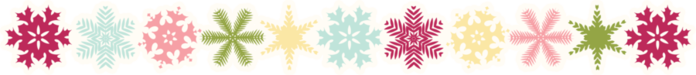 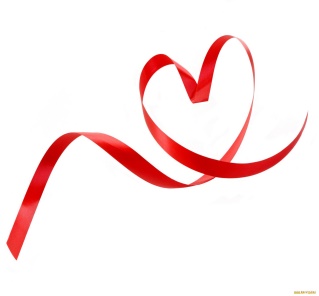 